Рекомендациипо составлению текстового описания программна портале «Навигатор дополнительного образования» В каждом разделе первое слово должно начинаться с заглавной буквы. Не допускается использование заглавных букв в целом слове или предложении.             После размещения программы на портале она автоматически переводится в статус «Модерация», модерация программ осуществляется в хронологическом порядке. Статус «Ожидает правки» программе присваивается модератором при внесении комментариев в «Чат модерации» (при необходимости внесения изменений в разделы описания программы). Вкладка(этап заполнения)Рекомендации Образец заполненияОсновное в строке «Полное наименование программы»Дополнительная общеобразовательная общеразвивающая программа «…» (название в кавычках)Дополнительная общеобразовательная общеразвивающая программа ИЗО-студии "Искусство видеть мир"Публичное наименованиеКраткое наименование из кавычек или другое, понятное родителям наименование (не более 65 букв и пробелов)ИЗО-студия "Искусство видеть мир" Краткое описаниеЭто изложение доступным для родителей языком основной деятельности по программе (не более 140 букв и пробелов)Описываем с помощью глаголов: изучение, освоение, обучение, изготовление и т.д по сути программыОбучение основам теории искусства, прикладным дисциплинам: рисунок, живопись, композиция, графика, декоративное искусствоОписание программы Размещаем краткую аннотацию для родителей, адаптируем программу для простых людей. Избегаем педагогической/научной терминологии, не размещаем информацию из пояснительных записок/введения к образовательным программам, разделы программ и т.д.Обучение по программе обеспечивает усвоение методов построения изображения на плоскости, понятия о воздушной перспективе, основам колористики и линейной перспективы.Дети учатся рисовать в различных техниках. Особое внимание уделяется изучению нетрадиционных способов рисования.Содержание программыНе размещаем учебный план всей программы, это  должны быть основные темы/разделы  только по сути программы  (5-7 пунктов), оформляем через маркированный список НАВИГАТОРА: ……Основные разделы программы:"Техника работы","Живопись","Рисунок","Графика","Композиция","Декоративное искусство","Основы теории искусства".Цель программыЦель должна быть конкретной – соответствовать содержанию обученияФормирование и развитие творческих способностей учащихся средствами изобразительного искусстваОжидаемые результаты:Должны быть практичными для ребенка (5-7 пунктов), исходить из целей. Не размещаем метапредметные, личностные, иные результаты.Знание различных техник изобразительного искусства, умение применить их в практической деятельности (допрофессиональная подготовка).Особые условия:Указание на платность услуги, на необходимость владения какими-либо навыками (например, прием на обучение по результатам творческого прослушивания), на необходимость приобретения родителями формы, оборудования или расходных материалов для организации обучения.Возможна работа с детьми ОВЗ, наличие творческих прослушиваний.Рамки для выставок, бумага для паспарту, расходные материалы приобретаются родителями.Материально-техническая база:Перечень того, чем обладает учреждение для занятий по данной программе. Оформляем через маркированный список НАВИГАТОРА:Учебный кабинет, оборудованный:мольбертами, стульями, столами, софитами, реквизитом для постановок, компьютером преподавателя с программами для обработки изображений, жидкокристаллической панелью.Информация о преподавателяхРазмещаем подробно: Ф.И.О., категорию/ученую степень/звание и т.д. (при наличии).Басова Ольга Николаевна, педагог дополнительного образования высшей квалификационной категории, образование высшее педагогическое ННГУ им Н. И. Лобачевского, педагогический стаж – 19 лет.Куликова Любовь Борисовна, педагог дополнительного образования высшей квалификационной категории. Среднее специальное образование, художник росписи по дереву (Семеновская художественная профтехшкола), педагогический стаж – 21 год.Носкова Татьяна Сергеевна, педагог дополнительного образования первой квалификационной категории. Высшее педагогическое образование, педагогический стаж - 2 года.ОбложкаФото/картинка, соответствующие содержанию/сути программы. Не размещаем титульный лист программы, фото с текстом, засвеченные/размытые фото, фото с неудачным фоном, фото, где  на первом плане спины детей.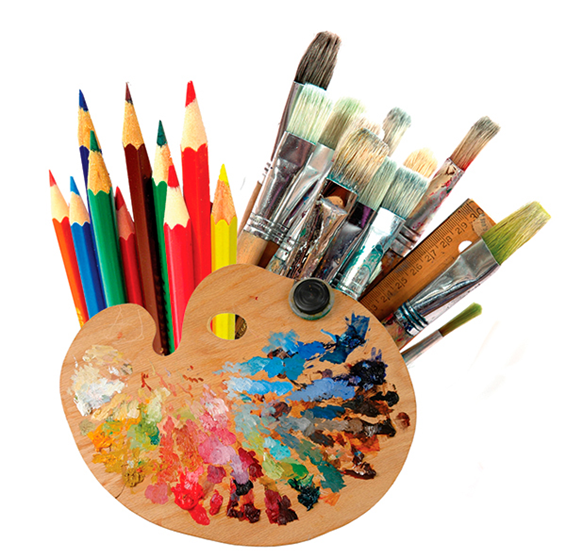 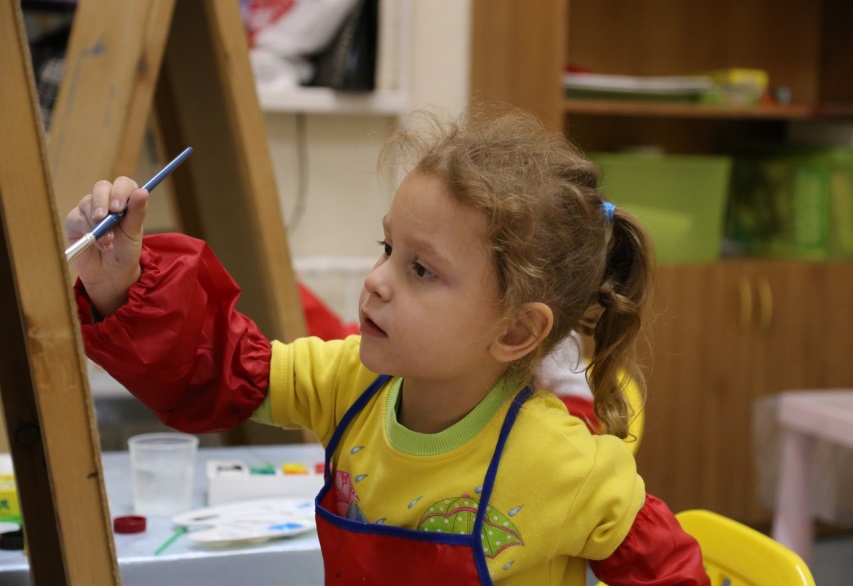 РасписаниеДостаточно внести одну группу и указать объем занятий, фактически соответствующий указанному в программе: 72 часа/36 недель – 2 часа в неделю. Т.е. понедельник 1 час, четверг – 1 час (например, с 15.00 до 15.30). Наименование группы может быть произвольным, например: Группа 1 (первый год обучения, педагог Басова О.Н.) – главное, оно должно быть опознаваемым родителям при записи